Volonterska akcija - Svjetski dan činjenja dobrih djelaSvjetski dan činjenja dobrih djela prije 17 godina pokrenula je međunarodna organizacija Good Deeds Day čime je danas, taj Dan, postao globalni događaj koji se obilježava u 108 zemalja svijeta. I naša škola se uključila u obilježavanje, 27. travnja, u suradnji sa Županijom.  Na inicijativu voditeljice Malih volontera, vjeroučiteljice Jele Mandić, akciju uređenja školskog okoliša organizirao je Volonterski klub, a u realizaciju su se uključili, osim volontera i voditeljica, i učenici, učiteljice i pomoćnice u nastavi iz Odjela s teškoćama u razvoju te učenici uključeni u zadrugu s voditeljicom Belmom Korošec, učiteljica Marina Bubaš i domar Marijan Kireta. Naši marljivi učenici su, uz pomoć voditelja, počistili suho granje, počupali korov, zasadili bobičasto voće (maline, kupine, aroniju), začinsko i ljekovito bilje (ružmarin i lavandu) te cvijeće čime su uljepšali i oplemenili školski okoliš.Volonterski klub Tadija se zahvaljuje ravnatelju koji je podržao akciju kao i svima koji su sudjelovali u realizaciji. 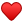 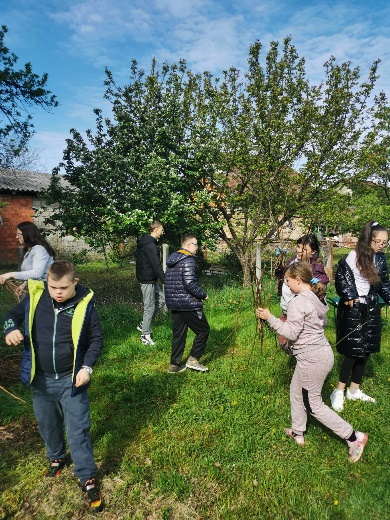 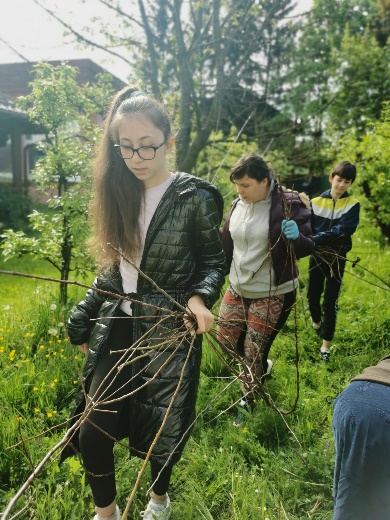 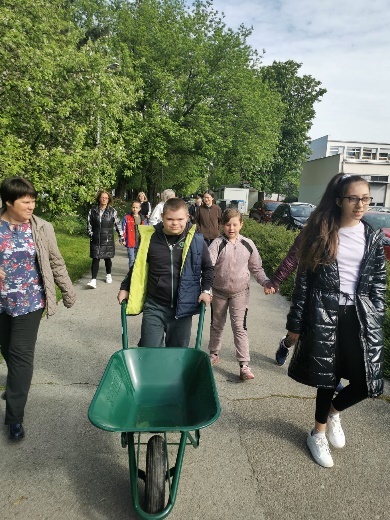 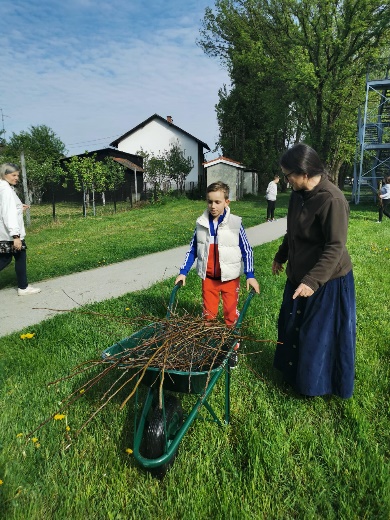 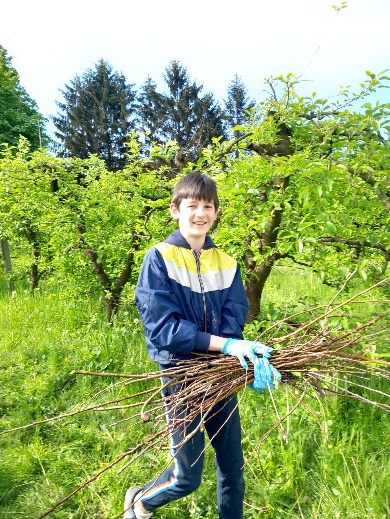 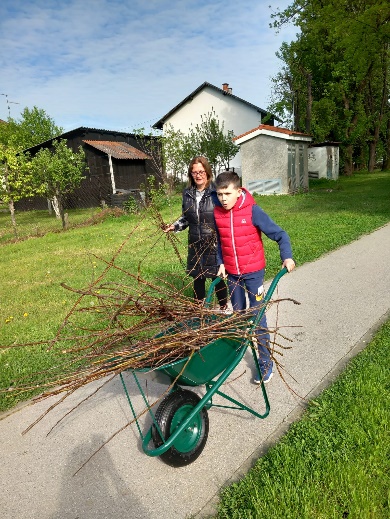 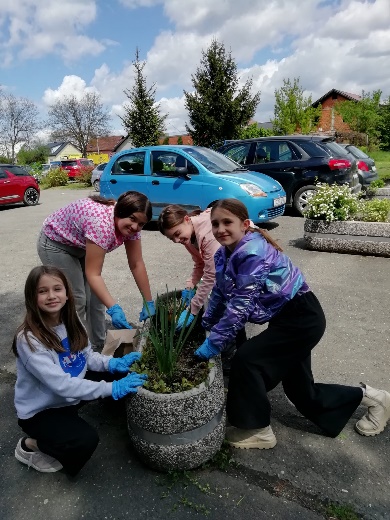 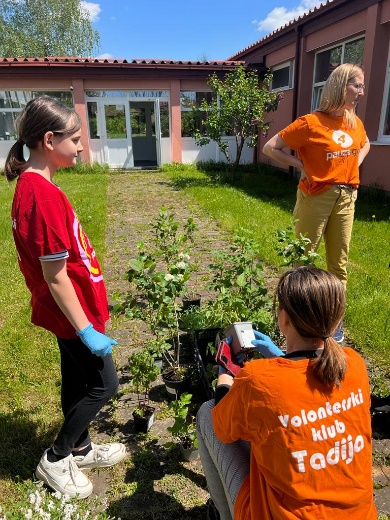 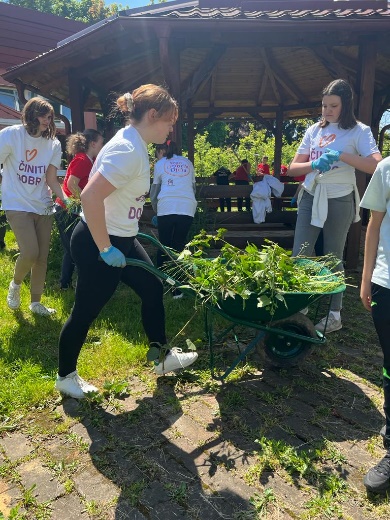 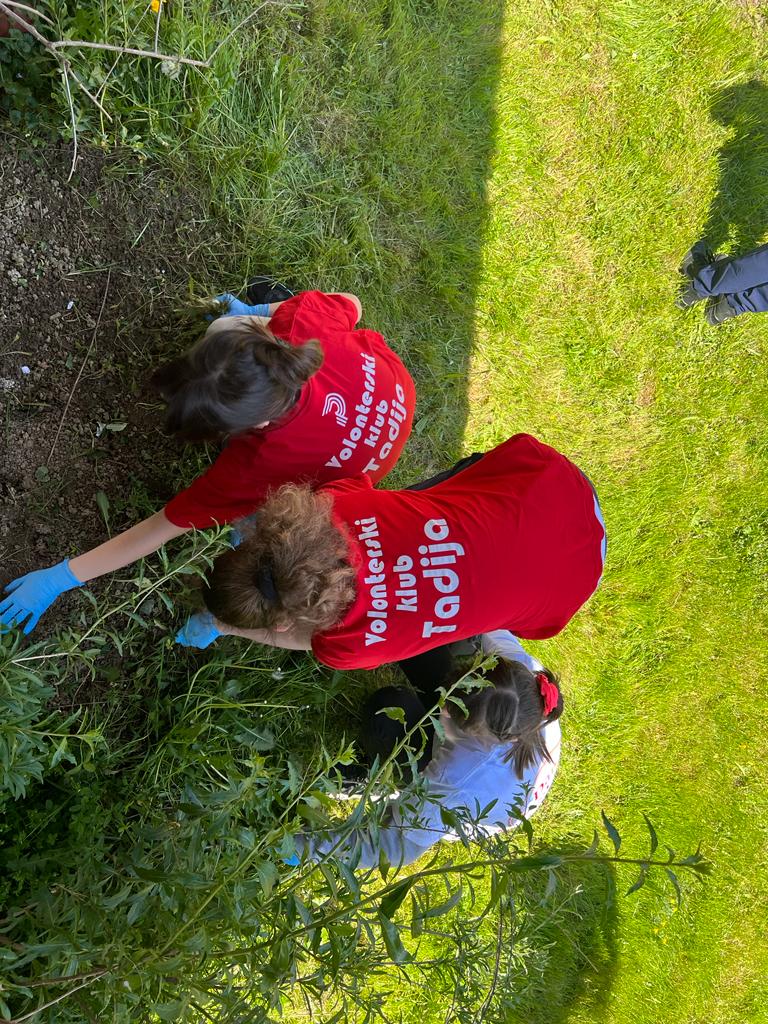 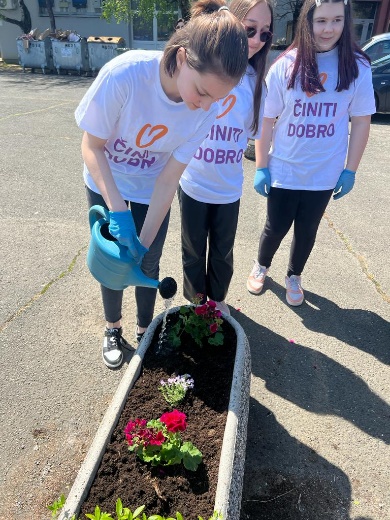 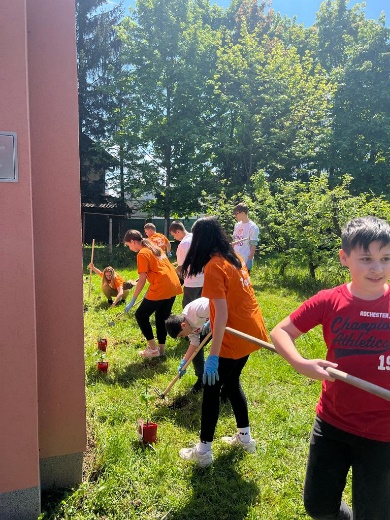 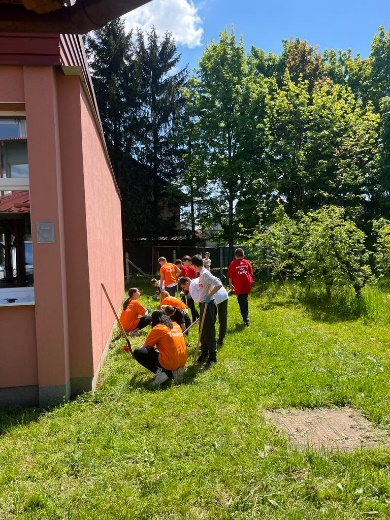 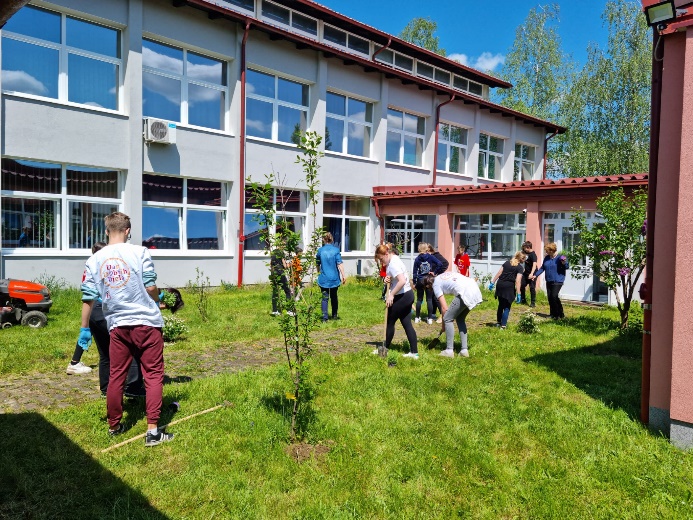 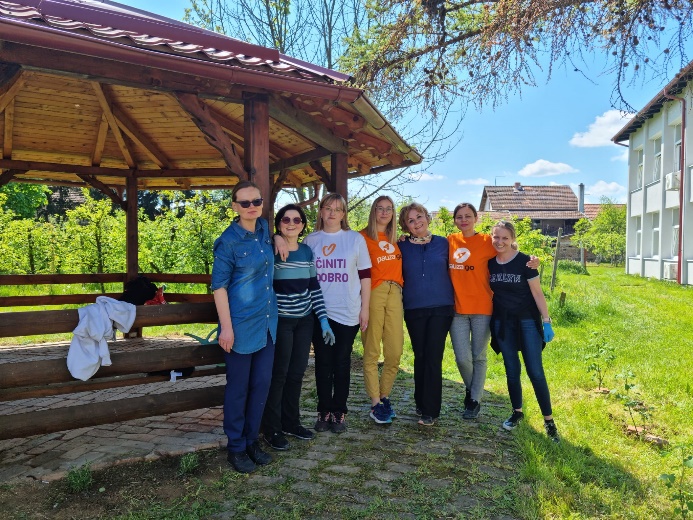 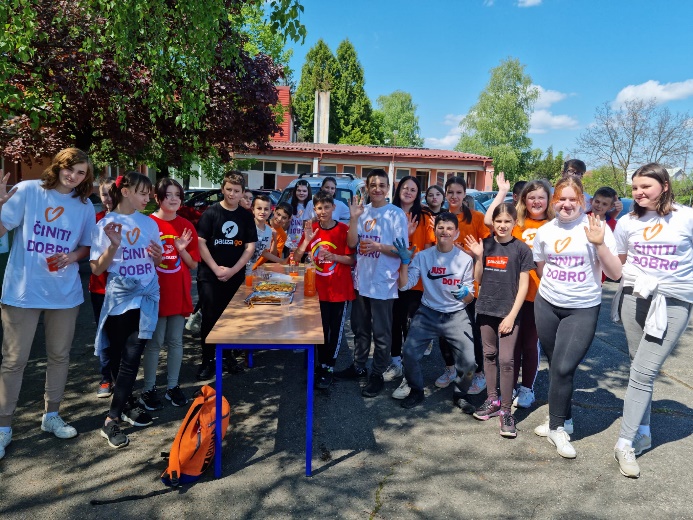 